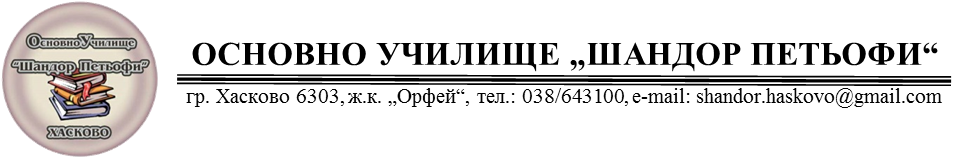 Вх. № ...........................................ДО ДИРЕКТОРАНА ОУ „ШАНДОР ПЕТЬОФИ“ГР. ХАСКОВОЗАЯВЛЕНИЕОт ............................................................................................................................................................(трите имена на родител)Родител на..............................................................................................................................................(трите имена на ученика)ученик в ................ клас за учебната 2020/2021 г.Относно: Избор на спортни дейности за  уч. 2020/2021 г. УВАЖАЕМА ГОСПОЖО ДИРЕКТОР,Заявявам желанието си детето ми в часа за спортни дейности да изучава :Лека атлетикаМинифутбол (посочва се избрания вид спорт, като на учениците се предоставя да избират между видовете спорт, предвидени за съответния етап/степен, съгласно Заповед № РД-09-1111 от 15.08.2016 г. на министъра на образованието и науката за организиране и провеждане на обучението по учебния час за спортни дейности).Запознат/а съм с условието, че сформирането на групите се съобразява освен със заявените желания, и с нормативните  изисквания относно минимален и максимален брой на учениците в група. Дата: .........................................                                                           С уважение:                                                                                                                                        (подпис)